OBEC ĽUBOTICE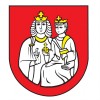 Obecný úrad v Ľuboticiach, Čsl. letcov 2, 080 06  ĽuboticeOhlásenie stavby elektronickej telekomunikačnej siete, jej prízemnej stavby a výmeny a doplnenia telekomunikačného zariadeniaI. Stavebník:názov právnickej osoby: ............................................................................................................................. sídlo právnickej osoby: ..............................................................................................................................č. tel./e-mail: ...................................................................e-mail.............................................................Právny vzťah k nehnuteľnosti(uviesť)........................................................................................................                 (napr. vlastník- list vlastníctva č......, nájomca- nájomná zmluva číslo, zo dňa  a pod.)Označenie stavby elektronických komunikačných  sieti (uviesť v súlade s projektovou dokumentáciou    ........................................................................................................................................................................................................................................................................................................................................miesto  stavby...........................................................ulica..........................................................................objekt súp. č. .................................na pozemku parcelné číslo/a.............................................................. katastrálne  územie ................................................................................................................................... III. Termín začatia a ukončenia prác .............................................................................................................IV. Technický opis  stavby, zjednodušený projekt obsahujúci jednoduchý situačný výkres a stavebno- technické  riešenie stavby , širšie vzťahy vypracované odborne spôsobilou osobou- projektantmi :(zdokumentovať  u nosiča telekomunikačných zariadení pôdorysné riešenie, výšku, šírku, stavebno- technické riešenie stavby, uviesť ako bude riešené  ukotvenie nosiča, statické posúdenie umiestňovanej stavby, pripojenie zariadenia na odber elektrického prúdu, dopady stavby na zdravie obyvateľov a na životné prostredie- hygienická správa,  u prízemných  stavieb umiestnenie od hraníc pozemkov a stavieb, uviesť  veľkosť stavby, výšku, dopady stavby na zdravie obyvateľov a na životné prostredie, napojenie stavby na odber elektrického prúdu vrátane vyjadrenia správcu ku kríženiu s PIS, ) ........................................................................................................................................................................................................................................................................................................................................V. Stavebné práce bude uskutočňovať:*stavebná spoločnosť (názov) ....................................................................................................................               VII. Termín začatia a ukončenia prác: .......................................................................................................        VIII. Pri uskutočnení sa 	* nemajú použiť susedné nehnuteľnosti                     	* majú použiť susedné nehnuteľnosti - vyjadrenie vlastníka ........................................................................................................................................................................................................................................................................................................................................V ................................... dňa ..................                                                                                                               .....................................................                                                                                                              podpis stavebníka (stavebníkov)K ohláseniu stavby elektronických komunikačných sieti stavebník pripojí  v súlade s § 5 ods. 2 vyhlášky MŽP SR č. 453/2000 Z. z.Doklad o vlastníctve,  list vlastníctva - nie starší ako 3 mesiace  Kópiu z katastrálnej mapy – nie staršiu ako 3 mesiaceDoklad o inom práve oprávňujúcom stavebníka realizovať  ohlasovanú stavbu,/ nájomná zmluvy/, 2x jednoduchý situáciu umiestnenia stavby elektronických komunikačných sieti : na objekte, vrátane zdokumentovania  už existujúcich stavieb el. komunikačných sieti na objekte (§ 55 ods. 2 pism.e) SZ), na pozemku (§ 55 ods.2 pism f) SZ) v prípade  prízemných stavieb elektronických komunikačných sieti zakresliť umiestnenie stavby  na podklade kópie z  katastrálnej mapy s vyznačením umiestnenia stavby od hraníc pozemkov a od existujúcich staviebpri výmene alebo doplnení telekomunikačných zariadení na existujúcich elektronických komunikačných sietí stavbách len za podmienky, že nedôjde k zmene stavby / v PD zdokumentovať starý stav a navrhovaný stav/ (§55 ods.2, písm g) SZ), zdokumentovanie širších vzťahov vrátane vyznačenia smerov šírenia signáluprojektovú dokumentáciu v dvoch vyhotoveniach vypracovanú odborne spôsobilými osobami pre ohlasovanú stavbu , s hodnotením vplyvov stavby na ŽP a zdravie, elektrická prípojka, ktorá je súčasťou ohlasovanej stavby musí byť vypracovaná odborne spôsobilou osobou pre tieto stavby, PD musí obsahovať aj časť statika, v ktorej bude uvedené či stavba zasahuje, alebo nezasahuje do nosných konštrukcií  existujúcej stavby na ktorej má byť umiestnená ohlasovaná stavba , ale aj komplexné  posúdenie z hľadiska statických dopadov navrhovanej stavby na existujúcu stavbu a okolie,Stanovisko orgánu štátnej pamiatkovej starostlivosti KPÚ Prešov ak sa ohlasovaná stavba má uskutočniť v pamiatkovo chránenom území.Pri právnickej osobe výpis z obchodného registra respektíve živnostenský listSprávny poplatok podľa položky 60a písm. d) zákona č. 145/1995 Z. z. o správnych poplatkoch  položky 60a písm. d) Ohlásenie stavby elektronickej telekomunikačnej siete, jej prízemnej stavby a výmeny a doplnenia telekomunikačného zariadenia         ...................................................... 80€Upozornenie!!!Drobnú stavbu je možné začať realizovať až po doručení písomného oznámenia mesta, že proti jej uskutočneniu nemá námietok.